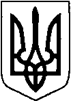 КИЇВСЬКА ОБЛАСТЬТЕТІЇВСЬКА МІСЬКА РАДАVІІІ СКЛИКАННЯП’ЯТНАДЦЯТА СЕСІЯРІШЕННЯ30 червня 2022 року                                                                №  658 - 15 –VIIІПро внесення змін Статуту Комунальногонекомерційного підприємства «Тетіївська центральна лікарня» Тетіївської міської ради та затвердження його в новій редакції   Керуючись статтями 25, 29 Закону України «Про місцеве самоврядування в Україні», Цивільним кодексом України, Господарським кодексом України, Законом України «Про державну реєстрацію юридичних осіб, фізичних осіб підприємців та громадських формувань», враховуючи рекомендації депутатської комісії  з питань соціального захисту, охорони здоров’я, освіти, культури, молоді і спорту,  з метою приведення  у відповідність Статуту Комунального некомерційного підприємства «Тетіївська центральна лікарня», Тетіївська міська рада                                              В И Р І Ш И Л А: 1. Внести зміни до Статуту Комунального некомерційного підприємства «Тетіївська центральна лікарня» Тетіївської міської ради та затвердити його у новій редакції (додається). 2. Керівнику комунального некомерційного підприємства  «Тетіївська центральна лікарня»   Тетіївської міської ради провести необхідні зміни в реєстраційних документах  згідно з чинним законодавством України. 3. Контроль за виконанням цього рішення покласти на депутатську комісію з питань соціального захисту, охорони здоровʼя, освіти, культури, молоді і спорту (голова комісії – Лях О.М.) та заступника міського голови з гуманітарних питань Дячук Н.А.             Міський голова                                        Богдан  БАЛАГУРА           Додаток                                                                                 до рішення п'ятнадцятої сесії                                                                                 Тетіївської міської ради                                                                                 VIII скликання
                                                                                30.06.2022    №  658 -15-VIIІ                                                                                           С Т А Т У ТКОМУНАЛЬНЕ НЕКОМЕРЦІЙНЕ ПІДПРИЄМСТВО«ТЕТІЇВСЬКА ЦЕНТРАЛЬНА ЛІКАРНЯ»ТЕТІЇВСЬКОЇ МІСЬКОЇ РАДИ(нова редакція)1. Загальні положення1.1. Комунальне некомерційне підприємство «Тетіївська центральна лікарня» Тетіївської міської ради (далі – Підприємство) є лікарняним (амбулаторним) закладом охорони здоров'я – комунальним унітарним некомерцiйним підприємством, що надає послуги вторинної (спецiалiзованої)  медичної допомоги будь-яким особам в порядку та на умовах встановлених законодавством України та цим Статутом. 1.2. Підприємство створено за рішенням Тетіївської районної ради від 18.12.2018 року № 446-37-VII, вiдповiдно до Законів України «Про місцеве самоврядування в Україні», Основ законодавства України про охорону здоров'я від 19.11.1992 № 2801-XII, Про внесення змін до деяких законодавчих актів України, щодо удосконалення законодавства з питань дiяльностi закладів охорони здоров'я від 06.04.2017 № 2002-VIII, Про державні фiнансовi гарантії медичного обслуговування населення від 19.10.2017 № 2168-VIII, шляхом перетворення Комунальної організації «Тетіївська центральна районна  лікарня» у Комунальне підприємство «Комунальне некомерційне підприємство «Тетіївська центральна районна лікарня» Тетіївської районної ради». 1.3. На виконання Закону України «Про внесення змін до деяких законів України щодо впорядкування окремих питань органiзацiї та дiяльностi органів місцевого самоврядування і районних державних адміністрацій», у відповідності до рішення Тетіївської міської ради № 1008-38-VII від 19.11.2020 року «Про прийняття в комунальну власність Тетіївської міської територiальної громади в особі Тетіївської міської ради комунальних закладів, установ, підприємств та їх майна iз спільної власності територiальних громад Тетіївського району» змінено Засновника та назву Комунального пiдприємства «Комунальне некомерцiйне підприємство «Тетіївська центральна районна лікарня»» Тетіївської районної ради на Комунальне некомерцiйне підприємство «Тетіївська центральна лікарня» Тетіївської міської ради. 1.4. Підприємство є юридичною особою публічного права та є неприбутковим підприємством. 1.5. Пiдприємство є правонаступником всього майна, прав та обов'язків Комунальної організації «Тетіївська центральна районна лікарня». Майно Підприємства є комунальною власністю Тетіївської міської територіальної громади в особі Тетіївської міської ради.1.6. Засновником, власником та органом управлiння Підприємства є Тетіївська мiська рада (далі – Засновник). Підприємство є підпорядкованим, пiдзвiтним та підконтрольним Засновнику. 1.7. Підприємство у своїй діяльності керується Конституцією України, Господарським кодексом України, Цивільним кодексом України, законами України, постановами Верховної Ради Украïни, актами Президента України та Кабінету Міністрів України, розпорядженнями, наказами та iнструкцiями Міністерства охорони здоров’я України, Національної Служби здоров'я України, центральних органів виконавчої влади, Департаменту охорони здоров'я Київської обласної державної адмiнiстрації, розпорядженнями голови Тетіївської міської ради, рiшеннями Тетіївської міської ради та її виконавчого комітету та цим Статутом. 2. Найменування та місцезнаходження2.1. Найменування: - повне найменування: Комунальне некомерційне підприємство «Тетіївська центральна лікарня» Тетіївської міської ради; - скорочене найменування пiдприємства: КНП «Тетіївська ЦЛ». 2.2. Мiсце знаходження: 09801, Київська область, Білоцерківський район. м. Тетіїв, вул. Цвіткова, 26. 3. Мета та предмет діяльності3.1. Основною метою діяльності Підприємства є реалізація державноï полiтики у сфері охорони здоров'я, що передбачає медичне обслуговування населення Тетіївської територiальної громади Київської області, але не обмежуючись її населеними пунктами, надання вторинної (спецiалiзованої)   медичної допомоги. 3.2. Вiдповiдно до поставленої мети предметом діяльності Підприємства є: - створення разом із Засновником умов, необхідних для забезпечення доступного та якісного медичного обслуговування населення, органiзацiї неминучого управлiння внутрiшнiм лiкувально-діагностичним процесом та ефективного використання майна та інших ресурсів Підприємства; - надання пацієнтам вiдповiдно до законодавства на безоплатнiй та платній основі послуг вторинної (спецiалiзованої)  медичної допомоги; - надання медичного обслуговування населення, необхідного для забезпечення належної профілактики діагностики і лікування хвороб, травм, отруєнь чи інших розладів здоров'я, медичного контролю за перебігом вагітності й ведення пологів та післяпологового періоду; - надання пацієнтам вiдповiдно до законодавства на безоплатнiй i платній основі спеціалізованої медичної допомоги; - організація, у разі потреби, надання пацієнтам високоспеціалізованої медичної допомоги на базі інших медичних закладів шляхом направлення пацієнтів до цих закладів у порядку встановленому законодавством; - планування, органiзацiя, участь та контроль за проведенням профілактичних медичних оглядів; - вiдбiр хворих на санаторно-курортне лікування та реабілітацію у визначеному законодавством порядку; - проведення експертизи тимчасової непрацездатностi та контролю за видачею листів непрацездатності;-  направлення на МСЕК осiб зі стійкою втратою працездатності;- участь у проведеннi iнформацiйної та освітньо-роз'яснювальної роботи серед населення щодо формування здорового способу життя; - участь у державних та регіональних програмах щодо органiзацiї пiльгового забезпечення лікарськими засобами населення у визначеному законодавством порядку;- участь у державних та регіональних програмах щодо скринінгових обстежень, профілактики, діагностики та лікування окремих захворювань у порядку визначеному відповідними програмами;- надання рекомендації органам місцевого самоврядування щодо розробки планiв розвитку медичної допомоги населенню Тетіївського району;- визначення потреби структурних підрозділів Пiдприємства та населення громади в лiкарських засобах, виробах медичного призначення, медичному обладнанні та транспортних засобах для забезпечення населення доступною, своєчасною та якісною медичною допомогою; - моніторинг забезпечення та раціональне використання лікарських засобів виробів медичного призначення, медичного обладнання та транспортних засобів; - забезпечення пiдготовки, перепідготовки та підвищення кваліфікації працівників Підприємства; - зберігання, перевезення, придбання, пересилання, використання, знищення наркотичних засобів, психотропних речовин, їх аналогів та прекурсорів, замінників їх аналогів, отруйних та сильнодіючих речовин (засобів) згідно з вимогами чинного законодавства України; - залучення медичних працівників для надання медико-санітарноï допомоги, в тому числі залучення лiкарiв, що працюють як фізичні особи - підприємці за цивільно-правовими договорами, підтримка професiйного розвитку медичних працiвникiв для надання якісних медичних послуг; - закупівля, зберігання та використання ресурсів, необхідних для надання медичних послуг, зокрема засобів (у тому числі наркотичних засобів та прекурсорів), обладнання та iнвентарю; - координація дiяльностi лiкарiв iз надання медичної допомоги з iншими суб'єктами надання медичної допомоги, зокрема закладами третинної медичної допомоги, санаторіїв, а також з іншими службами, що опікуються добробутом населення, зокрема соціальна служба та правоохоронні органи; - надання платних послуг з медичного обслуговування населення вiдповiдно до чинного законодавства України;- надання паліативноï допомоги пацієнтам на останніх стадіях перебігу невиліковних захворювань, яка включає комплекс заходів спрямованих на полегшення фізичних та емоційних страждань пацієнтів, моральну підтримку членів їх сімей;- медична практика за спеціальностями вказаними в ліцензії; - ліцензована у встановленому порядку дiяльнiсть, пов'язана з придбанням, зберіганням. перевезенням, знищенням, використанням, наркотичних засобів, психотропних речовин і прекурсорів;- забезпечення попиту населення громади в кваліфікованій спеціалізованій медичній допомозі;- органiзацiя та надання кваліфікованої планово-консультативної медичноï допомоги населенню району;- вивчення та впровадження у практику роботи стаціонару Підприємства та поліклінічних структурних пiдроздiлiв сучасних методів і засобiв дiагностики і лікування, створення умов для творчої працi лiкарiв, середнього та молодшого медичного персоналу; - вивчення, узагальнення, розповсюдження досвіду роботи передових лікувально профілактичних закладів; - за необхідності, своєчасне та обґрунтоване направлення хворих на стаціонарне лікування в обласні заклади та iншi провідні клініки України (спеціалізовані центри); - координація та спрямування зусиль районних органiзацiй, установ пiдприємств на усунення або максимальне зменшення факторів, які шкідливо впливають на здоров'я і працездатність населення, а також на задоволення потреб населення у медичній допомозі;- органiзацiя роботи по охороні материнства і дитинства;- проведення заходів по захисту населення у разі виникнення екстремальних ситуацій; - забезпечення Підприємства кваліфікованими кадрами, матерiально-технічними та медикаментозним забезпеченням, транспортом;- правовий, соціальних і професійний захист медичних працівників;- ліцензована у встановленому порядку діяльність з використання джерел іонізуючого випромінювання; - огляд на стани сп'яніння алкогольного та наркотичного походження;- профілактичні медичні огляди населення, зокрема наркологічні профілактичні огляди, медико-психологiчнi огляди водіїв та працівників інших професій, в тому числі попереднi, періодичні, позачергові;- органiзацiя i надання платних медичних послуг населенню міста та району відповідно до цін та тарифів, затверджених Засновником у встановленому чинним законодавством порядку, а також на підставі укладених договорів з підприємствами, установами, організаціями та громадянами;- експертиза тимчасової непрацездатності хворих, видача та продовження листків непрацездатності, надання трудових рекомендацій хворим, що потребують переводу та iншi дiлянки роботи, своєчасне направлення хворих до медико соціальних експертних комісій; - проведення різноманітних заходів, спрямованих на зміцнення захисту здоров'я населення, запобігання захворювань, забезпечення надання населенню гарантованого рiвня медичної допомоги; - залучення до консультацій хворих висококваліфікованих спеціалістів з обласних лікувально-профілактичних закладів та працівників науково-дослідницьких інститутів; - органiзацiя постійного проведення, підвищення кваліфікації лікарів та середнього медичного персоналу; - органiзацiя статистичного обліку лікувально-профілактичної роботи; - аналіз стану фінансового забезпечення Пiдприємства і його структурних пiдроздiлiв та розробка фiнансових планів; - здійснення закупівлі лікарських засобiв, виробів медичного призначення, медичного обладнання та інвентарю, інших засобів, необхідних для функціонування Підприємства та його підрозділів; - утримання будівель, споруд і технічних засобів Підприємства та його підрозділів у належному стані;- право підприємства утворювати об’єднання підприємств з іншими закладами охорони здоров’я за згодою Засновника, які діють у статусі підприємств з метою перерозподілу функцiй мiж ними та спеціальної оптимізації використання матерiальних, людських та фінансових ресурсів закладів охорони здоров’я - членів об'єднання;- належна експлуатація та функціонування медичного обладнання у підрозділах Підприємства;- контроль за використанням матеріально-технічних ресурсiв у підрозділах Пiдприємства;- облік матерiальних цінностей, у тому числі медичного обладнання та iнвентарю;- планування ремонтно-будівельних робіт, оснащення медичним обладнанням та інвентарем; - надання майна в оренду за наявності погодження Засновника;- прийом та розгляд власних звернень громадян в межах компетенції; - органiзацiя проходження навчально-виробничоï та переддипломної практики студентами медичних навчальних закладів I-IV рівнів акредитації; - органiзацiя закупiвлi сiльськогосподарської продукції з метою поліпшеного харчування хворих; - пiдприємство здiйснює також iншi види дiяльностi, якi не заборонені чинним законодавством України і відповідають метi та предмету дiяльностi, що передбачені даним статутом. 3.3. Підприємство може бути клiнiчною базою вищих медичних навчальних закладів усіх рівнів акредитації та закладiв пiслядипломноï освiти.4. Правовий статус4.1. Пiдприємство є юридичною особою. 4.2. Права та обов'язки юридичної особи Пiдприємство набуває з дня його державної реєстрації. 4.3. Пiдприємство користується закрiпленим за ним комунальним майном, що є комунальною власністю Тетіївської територiальної громади на праві оперативного управлiння. 4.4. Пiдприємство здійснює некомерцiйну господарську діяльність, органiзовує свою дiяльнiсть вiдповiдно до фінансового плану, затвердженого Засновником, самостійно організовує виконання робіт, надання послуг і реалiзує їх за цінами (тарифами), що визначаються в порядку, встановленому законодавством та за погодженням із Засновником.4.5. Збитки, завдані Підприємству внаслідок виконання рішень органiв державної влади чи органів місцевого самоврядування, які було визнано судом неконституційними або недійсними, підлягають відшкодуванню зазначеними органами добровільно або за рішенням суду. 4.6. Для здійснення господарської некомерційної діяльності Підприємство залучає i використовує матеріально-технічні, фінансові, трудові та інші види ресурсів, використання яких не заборонено законодавством.4.7. Підприємство має самостійний баланс, рахунки в Державному казначействі України, установах банків, круглу печатку зі своїм найменуванням, а також штампи та печатки, необхідні для виконання покладених на нього завдань, бланки з власними реквізитами.4.8. Підприємство має право укладати угоди, набувати майнових та особистих немайнових прав, нести обов'язки, бути особою, яка бере участь у справі, що розглядається в судах України, міжнародних та третейських судах.4.9. Підприємство самостійно визначає свою організаційну структуру, встановлює чисельність, затверджуваний штатний розпис за погодженням із Засновником.4.10. Пiдприємство надає медичні послуги на підставі ліцензії на медичну практику. Підприємство має право здійснювати лише ті види медичноï практики, які дозволені органом ліцензування при видачі ліцензії на медичну практику. 4.11. Пiдприємство не може жодним чином розподіляти отримані доходи або їх частину серед засновників, працівників (окрім оплати ïх праці, нарахування єдиного соціального внеску), та інших пов'язаних з ними осіб. 4.12. Не вважається розподiлом доходiв Підприємства в розумінні п.4.11 Статуту, використання Підприємством власних доходів виключно для фiнансування видатків на утримання такоï неприбуткової організації, реалізації мети (цілей, завдань) та напрямків діяльності, визначених Статутом.5. Статутний капітал Майно та фінансування5.1. Майно Підприємства є комунальною власністю Тетіївської територіальної громади і закріплюється за ним на праві оперативного управління. Майно Підприємства становлять необоротні та оборотні активи, основні засоби та грошові кошти, а також інші цінності, передані йому Засновником, вартість яких відображається у самостійному балансі Підприємства. 5.2. Пiдприємство не має право відчужувати або іншим способом розпоряджатись закріпленим за ним майном, що належить до основних фондів без попередньоï згоди Засновника. Пiдприємство не має права безоплатно передавати належне йому майно третім особам (юридичним чи фізичним особам) крім випадків, прямо передбачених законодавством та на підставі рiшень Засновника. Усі питання, які стосуються права на земельні ділянки, що знаходяться на балансі Підприємства або її відчуження, вирішуються виключно Засновником. 5.3. Джерелами формування майна та коштiв Пiдприємства є:5.3.1. Комунальне майно, передане Пiдприємству відповідно до рiшення про його створення;5.3.2. Кошти місцевого бюджету; 5.3.3. Власи надходження Підприємства: кошти від здачі в оренду майна (за наявності згоди Засновника), закріпленого на прав оперативного управління; кошти та інше майно, одержані від надання медичних послуг;5 3 4 Цільові кошти. 5.3.5 Кредити банків 5.3.6. Майно, придбане у інших фізичних або юридичних осіб;5.3.7. Майно, що надходить безоплатно або у вигляді безповоротної фінансової допомоги чи добровільних благодійних внесків, пожертвувань фізичних і юридичних осіб, надходження коштів на рахунок Підприємства, виконання програм соціально-економічного розвитку, регіональних програм розвитку медичної галузі.5.3.8. Майно, отримане з iнших джерел, не заборонених чинним законодавством України;5.3.9. Iншi джерела, не заборонені законодавством. Вилучення майна Підприємства може мати місце лише у випадках передбачених чинним законодавством України та відповідними рішеннями Засновника. 5.4. Статутний капітал Підприємства становить: 1920 (одна тисяча дев'ятсот двадцять) гривень 00 копійок. 5.5. Пiдприємство може одержувати кредити для виконання статутних завдань. 5.6. Підприємство має право надавати в оренду майно, закрiплене за ним на праві оперативного управлiння, юридичними та фізичними особами вiдповiдно до чинного законодавства України та за вiдповiдними рішеннями Засновника. 5.7. Підприємство самостійно здiйснює оперативний, бухгалтерський облік, веде статистичну, бухгалтерську та медичну звiтнiсть i подає її органам, уповноваженим здiйснювати контроль за вiдповiдними напрямами діяльності Підприємства у визначеному законодавством порядку. 5.8. Власні надходження Пiдприємства використовуються вiдповiдно до положень чинного законодавства України. 6. Права та обов'язки6.1. Підприємство має право: 6.1.1. Звертатися у порядку, передбаченому законодавством, до центральних та місцевих органів виконавчої влади, органiв місцевого самоврядування, а також пiдприємств і організацій незалежно від форм власності та підпорядкування, для отримання інформації та матеріалів, необхідних для виконання покладених на Пiдприємство завдань. 6.1.2. Самостійно планувати, організовувати i здiйснювати свою статутну дiяльнiсть, визначити основні напрямки свого розвитку вiдповiдно до своïх завдань і цілей, у тому числі спрямовувати отримані від господарської діяльності кошти на утримання Підприємства та його матерiально-технічне забезпечення. 6.1.3. Укладати господарські угоди з пiдприємствами, установам організаціями незалежно від форм власності та підпорядкування, також з фізичними особами вiдповiдно до законодавства України. Здійснювати співробітництво з іноземними органiзацiями вiдповiдно до законодавства України.6.1.4. Самостійно визначити напрямки використання грошових коштів у порядку, визначеному чинним законодавством України. 6.1.5. Здiйснювати власне будівництво, реконструкцію, капітальний та поточний ремонт основних фондів у визначеному законодавством порядку за згодою Засновника.6.1.6. Залучати пiдприємства, установи та організації для реалізації своїх статутних завдань у визначеному законодавством порядку. 6.1.7. Співпрацювати з центрами первинної медико-санітарної допомоги, з лікувально-профілактичними закладами вторинного та третинного рівнів, науковими установами. 6.1.8. Надавати консультативну допомогу з питань, що належать до його компетенції, спецiалiстам iнших закладів охорони здоров'я на їх запит. 6.1.9. Створювати структурнi пiдроздiли Пiдприємства вiдповiдно до чинного законодавства України за погодженням із Засновником. 6.1.10. Реалізовувати iншi права, що не суперечать чинному законодавству. 6.2. Підприємство: 6.2.1. Створює належні умови для високопродуктивної праці, забезпечує додержання законодавства про працю, правил та норм охорони праці, техніки безпеки, соціального страхування. 6.2.2. Здiйснює бухгалтерський облік, веде фiнансову та статистичну звітність згідно з законодавством України. 6.3. Обов'язки підприємства: 6.3.1. Керуватись у своїй діяльності Конституцією України, законам України, актами Президента України та Кабінету Міністрів України, нормативно-правовими актами Міністерства охорони здоров'я України, рішеннями Засновника, іншими нормативно-правовими актами та цим Статутом. 6.3.2. Планувати свою діяльність з метою реалізації єдиноï комплексної політики у в галузі охорони здоров'я в Тетіївській територіальній громаді. 6.3.3. Забезпечувати своєчасну сплату податкових та інших обов'язкових платежів з урахуваням своєї статутної діяльності та вiдповiдно до чинного законодавства України. 6.3.4. Розробляти та реалізовувати кадрову політику, контролювати підвищення кваліфікації працівників. 6.3.5. Акумульовувати власні надходження та витрачати їх в інтересах Підприємства вiдповiдно до чинного законодавства України та цього Статуту.7. Управління підприємством та громадський контроль за його діяльністю7.1. Управління Підприємством здійснює Тетіївська міська рада (Засновник). 7.2. Поточне керівництво – оперативне управління Підприємством здійснює керівник Пiдприємства – директор, який призначається на посаду та  звільняється з посади Засновником вiдповiдно до законодавства України. Строк найму, права, обов'язки і відповiдальнiсть директора, умови його матерiального забезпечення, iншi умови найму визначаються контрактом, який укладає, розриває від імені Засновника голова Тетіївської міської ради.7.3. Засновник:7.3.1. Визначає головнi напрямки дiяльностi Пiдприємства, затверджує плани дiяльностi та звіти про його виконання;7.3.2. Затверджує Статут Підприємства та змiни до нього; 7.3.3. Затверджує фiнансовий план Пiдприємства та контролює його виконання; 7.3.4. Погоджує Підприємству договори про спільну дiяльнiсть, за якими використовується нерухоме майно, що перебуває в його оперативному управлiннi, кредитні договори та договори застави;7.3.5. Погоджує створеня філій, представництв, вiддiлень та інших відокремлених підрозділів Підприємства (далі – Філії). Такі філії діють вiдповiдно до положень про них, погоджених із Засновником та затверджених наказом директора Підприємства;7.3.6. Здiйснює контроль за ефективністю використання майна, що є комунальною власністю Тетіївської територіальної громади та закрiплене за Підприємством на праві оперативного управління;7.3.7. Приймає рішення про реорганізацію та ліквідацію Підприємства, призначає ліквідаційну комісію, комісію з припинення, затверджує ліквідаційний баланс;7.3.8. Погоджує визначену Підприємством організаційну структуру, чисельнiсть та штатний розпис; 7.3.9. Погоджує ціни (тарифи) на медичні послуги Підприємства. 7.4. Місцевий орган виконавчої влади укладає з Підприємством договори про надання медичного обслуговування за рахунок коштiв місцевого бюджету. 7.5. Керівник Підприємства:7.5.1. Діє без довіреності від імені Підприємства, представляє його інтереси в органах державноï влади і органах місцевого самоврядування, інших установах, у відносинах з іншими юридичними та фізичними особами, підписує від його імені документи, видає довіреності та делегує право підпису документів іншим посадовим особам Підприємства, укладає договори, відкриває в органах Державної казначейської служби України та установах банків поточні та інші рахунки.7.5.2. Самостійно вирішує питання дiяльностi Пiдприємства за винятком тих, що віднесені законодавством та цим Статутом до компетенції Засновника. Керівник підзвітний та підконтрольний засновнику. 7.5.3. Органiзовує роботу Підприємства щодо медичного обслуговування населення, згідно з вимогами нормативно-правових актiв щодо охорони здоров’я. 7.5.4. Несе вiдповiдальнiсть за формування та виконання фінансового плану і плану розвитку Підприємства, результати його господарськоï дiяльностi, виконання показників ефективностi дiяльностi Пiдприємства, якiсть послуг, що надаються Пiдприємством, використання наданого на правi оперативного управлiня Підприємству майна спільної власностi територіальних громад i згiдно з вимогами законодавства, цього Статуту та укладених Пiдприємством договорів. 7.5.5. Користується правом розпорядження майном та коштами Пiдприємства вiдповiдно до законодавства та цього Статуту. Забезпечує ефективне використання і збереження закріпленого за Підприємством на праві оперативного управління майна. 7.5.6. У межах своєї компетенції видає накази та iншi акти, дає вказiвки, обов'язкові для всiх пiдроздiлiв та працівників Підприємства. 7.5.7. Забезпечує контроль за веденням та зберiганням медичної та іншої документації. 7.5.8. У строки і в порядку, встановленi законодавством, повідомляє вiдповiднi органи про будь-які зміни в даних про Пiдприємство, внесення яких є обов'язковим до Єдиного державного реєстру юридичних осіб та фізичних осіб-підприємців та громадських формувань. 7.5.9. Подає в установленому порядку Засновнику квартальну, річну фінансову та іншу звітність Підприємства, зокрема щорічно до 01 лютого надає Засновнику бухгалтерську та статистичну звітність, інформацію про рух основних засобів, за запитом Засновника надає звіт про оренду майна, а також інформацію про наявність вільних площ, придатних для надання в оренду та надає іншу інформацію. 7.5.10 Приймає рішення про прийняття на роботу, звільнення з роботи працівників Підприємства, а також інші передбачені законодавством про працю рішення в сфері трудових відносин, укладає трудові договори з працівниками Підприємства. Забезпечує раціональний добір кадрів, дотримання працівниками правил внутрішнього трудового полку.  Створює умови підвищення фахового і кваліфікаційного рiвня працівників згідно із затвердженим в установленому порядку штатним розписом. 7.5.11. Забезпечує проведення колективних переговорів, укладення колективного договору в порядку, визначеному законодавством України.7.5.12. Призначає на посаду та звільняє з посади своїх заступників і головного бухгалтера Підприємства. Призначає на посади та звiльняє керівників структурних підрозділів, інших працівників. 7.5.13. Забезпечує дотримання на Підприємстві вимог законодавства про охорону праці, санітарно-гігіенiчних та протипожежних норм і правил, створення належних умов праці. 7.5.14. Вживає необхідні заходи для своєчасної та в повному обсязі виплати заробітної плати, а також передбачених законодавством податків, зборів та інших обов'язкових платежів. 7.5.15. Несе вдповiдальнiсть за збитки, завданi Пiдприємству з вини керiвника Пiдприємства в порядку, визначеному законодавством. 7.5.16. Затверджує положення про структурнi пiдроздiли Підприємства, інші положення та порядки, що мають системний характер, зокрема: - положення про преміювання працівників за підсумками роботи Підприємства; - порядок надходження використання коштів, отриманих як благодiйнi внески, гранти та дарунки за погодженням Засновника; - зміни до положення про надання платних медичних послуг;- порядок приймання, зберігання, вiдпуску та обліку лікарських засобів та медичних виробів. 7.5.17. За погодженням із Засновником та вiдповiдно до вимог законодавства має право укладати договори оренди майна. 7.5.18. Вирішує інші питання, віднесені до компетенції керівника Підприємства згідно із законодавством України, цим Статутом, контрактом між Засновником і керівником Підприємства. 7.6. Керівник Підприємства та головний бухгалтер несуть персональну відповідальність за додержання порядку ведення і достовірність обліку та статистичної звітності у встановленому законодавством порядку. У разі відсутності керівника Підприємства або неможливості виконувати свої обов'язких з інших причин, обов’язки виконує заступник керівника чи інша особа згідно з функціональними посадовими обов’язками.8. Організаційна структура Пiдприємства8.1. Організаційна структура Пiдприємства включає: 8.2. Адмiнiстративно-управлінський відділ. 8.3. Лікувальнi пiдроздiли. 8.4. Допоміжні пiдроздiли, у тому числi господарчi. До амбулаторно-поліклінічної служби входять: - поліклінічне вiддiлення; - стоматологiчне вiддiлення: - зубопротезне вiддiлення госпрозрахункове; - протитуберкульозний кабiнет; - жiноча консультація. До лiкувально-діагностичної служби входять: - клініко-діагностична лабораторiя; - рентгенологічне відділення: - вiддiлення відновного лікування; - кабінети функцiональноïï дiагностики, ультразвукового та ендоскопічного дослiдження.До стаціонару входять:- приймальне відділення; - хірургічне відділення з травматологiчними ліжками;- терапевтичне вiддiлення; - неврологiчне вiддiлення;- педіатричне вiддiлення; - iнфекцiйне відділення: - акушерсько-гінекологічне відділення;- вiддiлення анестезіології з ліжками для інтенсивної теpaпії. Допоміжні служби в тому числі господарчі: - патолого-анатомічне відділення;- центральне стерилізаційне вiддiлення;- аптека;- гаражі; - пральня; - харчоблок; - складські приміщення; - насосна станцiя. 8.2. Функціональні обов'язки та посадові інструкції працівників Підприємства затверджуються його керівником. 8.3. Штатну чисельність Підприємства керiвник визначає на підставі кошторису Пiдприємства, затвердженому в порядку встановленому цим Статутом з урахуванням необхідності створення вiдповiдних умов для забезпечення належноï доступності та якості медичної допомоги.9. Повноваженя трудового колективу9.1. Працівники Підприємства мають право брати участь в управлінні Пiдприємством через Загальні збори трудового колективу, Раду трудового колективу, iншi органи, уповноважені трудовим колективом на представництво, вносити пропозиції щодо поліпшення роботи Підприємства, а також з питань соцiально-культурного і побутового обслуговування. Засновник затверджує положення «Про Загальні збори трудового колективу». Представники Ради трудового колективу представляють інтереси працiвникiв в органах управлiння Підприємства вiдповiдно до законодавства. Пiдприємство зобов'язане створювати умови, які б забезпечували участь працівників у його управлінні. 9.2. Трудовий колектив Підприємства складається з усіх громадян, які своєю працею беруть участь у його діяльності на основі трудового договору (контракту, угоди) або інших форм, що регулюють трудові відносини працівника з Підприємством.9.3. До складу органів, через які трудовий колектив реалізує своє право на участь в управлінні Підприємством, не може обиратися керiвник Підприємства. Повноваження цих органів визначаються законодавством. 9.4. Виробничі, трудові та соцiальнi вiдносини трудового колективу з адмiнiстрацiєю Підприємства регулюються колективним договором. 9.5. Право укладання колективного договору надається керівнику Підприємства, а вiд iменi трудового колективу - уповноваженому ним органу. Сторони колективного договору звiтують на загальних зборах колективу не менш ніж один раз на рiк. 9.6. Питання щодо поліпшення умов працi, життя здоров'я, гарантії обов'язкового медичного страхування працiвникiв Підприємства та їх сімей, а також інші питання соціального розвитку вирішуються трудовим колективом вiдповiдно до законодавства, цього Статуту та колективного договору. 9.7. Джерелом коштів на оплату праці працівників Підприємства є кошти, отримані в результаті його господарської некомерційної діяльності та дотації з бюджетiв. Форми i системи оплати працi, норми працi, розцінки, тарифні ставки, схеми посадових окладів, умови запровадження та розміри надбавок, доплат, премій, винагород та iнших заохочувальних, компенсаційних гарантійних виплат встановлюються у колективному договорі з дотриманням норм і гарантій, передбачених законодавством, Генеральною та Галузевою угодами. Мiнiмальна заробітна плата працiвникiв не може бути нижчою від встановленого законодавством мінімального розміру заробітної плати. Умови оплати праці та мiнiмального забезпечення керівника Пiдприємства визначаються контрактом укладеним із Засновником.9.8 Оплата праці працівників Підприємства здійснюється у першочерговому порядку. Усі інші платежі здійснюються підприємством після виконання зобов’язань щодо оплати праці.9.9. Працівники Підприємства провадять свою дiяльнiсть вiдповiдно до Статуту, колективного договору та посадових інструкцій згiдно з законодавством України. 10. Контроль та перевiрка дiяльностi10.1. Контроль якості надання медичної допомоги хворим на Підприємстві здійснюєтся шляхом експертизи вiдповiдностi якості наданої медичноï допомоги, мiжнародним принципам доказовоï медицини, вимогам галузевим стандартам в сфері охорони здоров'я та діючому законодавству України. 11. Припинення дiяльностi11.1. Припинення діяльності Підприємства здійснюсться шляхом його реорганізації (злиття, приєднання, поділу, перетворення) або лiквiдацiї – за рішенням Засновника, а у випадках, передбачених законодавством Украïни - за рiшенням суду або вiдповiдних органів державної влади. 11.2. У разі реорганізації Підприємства вся сукупність його прав та обов'язків переходить до його правонаступників. 11.3. Ліквідація Підприємства здійснюється лiквiдацiйною комісією, яка утворюється Засновником або за рішенням суду. 11.4. Порядок і строки проведення лiквiдацiї, а також строк для пред'явлення вимог кредиторами не може бути меншим ніж два місяці з дня опублікування рішення про лiквiдацiю, визначаються органом, який прийняв рішеня про ліквідацію.11.5. Ліквідаційна комісія розміщує у друкованих засобах масової інформації повідомлення про припинення юридичної особи та про порядок і строк заявлення кредиторами вимог до неї, а наявних (відомих) кредиторів повідомляє особисто в письмовій формі у визначенi законодавством строки. Одночасно лiквiдацiйна комісія вживає усіх необхідних заходів і стягнення дебіторської заборгованості Підприємства. 11.6. З моменту призначення лiквiдацiйної комiсiї до неї переходять повноваження з управління Підприємством. Ліквідаційна комісія складає ліквідаційний баланс та подає його органу, який призначив лiквiдацiйну комісію. Достовірність та повнота лiквiдацiйного балансу, повинні бути перевірені в установленому законодавством порядку. Ліквідаційна комісія виступає в суді вiд iменi Пiдприємства, що ліквідується. 11.7. Черговість, та порядок задоволення вимог кредиторiв визначаються вiдповiдно до законодавства України. 11.8 Працівникам Підприємства, якi звiльняються у зв'язку з його реорганізацією чи лiквiдацiєю, гарантується дотримання їх прав та iнтересiв вiдповiдно до законодавства про працю. 11.9. У разі припинення Підприємства (ліквідації, злиття, поділу, приєднання або перетворення) усі активи Підприємства передаються однiй або кільком неприбутковим організаціям вiдповiдного виду або зараховується до бюджету. 11.10. Пiдприємство є таким, що припинило свою дiяльнiсть, iз дати внесення до єдиного державного реестру запису про державну реестрацію припинення юридичної особи.12.  Порядок внесення змін до Статуту12.1. Зміни до цього Статуту вносяться за рішенням Засновника відповідно до чинного законодавства України шляхом викладення Статуту у новій редакції. Зміни до цього Статуту підлягають обов’язковій державній реєстрації у порядку, встановленому законодавством України.12.2. Якщо будь-які положення цього Статуту стають недійсними, то вони змінюються іншими, доступними у правовому розумінні або виключаються цілком. Якщо одне із положень Статуту в звʼязку із внесенням змін до законодавства стає таким, що йому суперечить, Підприємство застосовує норми, передбачені новим законодавством та має внести відповідні зміни до Статуту. 12.3. При виникненні розбіжностей положень даного Статуту з вимогами законодавства України діє останнє. Секретар міської  ради                                                     Наталія  ІВАНЮТА